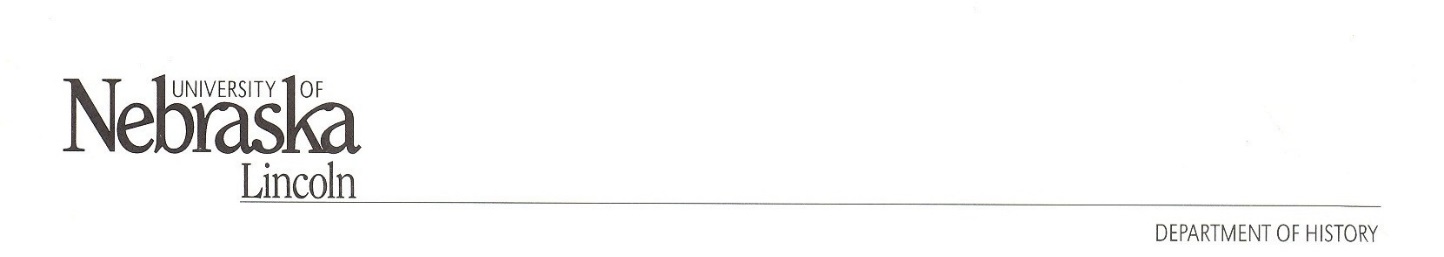 The Frank A. Belousek Distinguished Scholar Fellowshipat the University of Nebraska- Lincoln The J. William Fulbright Commission in the Czech Republic invites applications for The Frank A. Belousek Distinguished Scholar position at the University of Nebraska Fellowship for 2014/2015. The Department of History at the University of Nebraska-Lincoln seeks a visiting scholar of Czech history and culture for the spring 2015 semester. The Frank A. Belousek Distinguished Scholar will normally teach two courses in the area of his/her expertise, conduct research, and participate in scholarly and service activities associated with the department and the College of Arts and Sciences. The department welcomes scholars working in Czech history and culture, Czech heritage, and Central European history broadly, subfield and period open. It especially welcomes scholars working in the digital humanities.The University of Nebraska-Lincoln (www.unl.edu) is a public, land-grant research university and a member of the Committee on Institutional Cooperation (www.cic.net). The Department of History (www.history.unl.edu) is home to 27 full time faculty, over 35 graduate students, over 250 undergraduate majors, and 2 full time staff. The department teaches approximately 6,000 students in 120 courses a year. Faculty members conduct research in a wide array of subjects and fields and cooperate with numerous research centers and interdisciplinary programs. The department has played a leading role in the digital humanities initiative in the College of Arts and Sciences. Lincoln, Nebraska, has a rich history of Czech immigration and nearby Czech communities. UNL holds unique Czech Heritage Archives. The Fellowship includes a monthly stipend to cover living expenses in Nebraska, plus round-trip transportation from the Czech Republic to Lincoln, Nebraska, and appropriate health insurance. This award may not be extended; recipient is expected to return to the home country at the conclusion of the Fellowship (J1 visa status is connected with the home residency requirement). Eligibility Requirements:The Fellowship is open to individuals who meet the following criteria: 1. Are citizens and permanent residents of the Czech Republic at the time of the application and do not hold a green card. 2. Are specialized in Czech history, culture, heritage, and Central European history in general. 3. Are currently engaged as one of the following in the Czech Republic: - accomplished faculty members currently affiliated with universities, - research scholars currently associated with research institutions, with relevant experience in teaching. 4. Are fully competent in written and spoken English.Instructions1.  DeadlineThe University of Nebraska regrets that it cannot consider applications that arrive in the offices of the Fulbright Commission in the Czech Republic later than June 30 of a calendar year. Only complete applications will be considered.2.  ApplicationA complete application dossier should include: - A completed Application Form,- A detailed Project Statement, - Three Letters of Reference mailed directly to the Fulbright Commission of the Czech Republic by the referees,- Structured CV. Application Form: Please feel free to add information not requested on the form if you feel that the questions do not reflect your background, or if you feel that such information enhances your candidacy. Project Statement: The project statement is the most important component of the application. Please describe in detail your idea about the courses you would like to provide. State what the main objectives of your courses would be and what you would like to achieve. Describe the teaching methods you would employ as well as the main resources you would use in your courses. Additionally, include an example of a course curricula and a bibliography of major works related to your project. The project statement should not exceed five single-spaced pages (3,500 words). Including irrelevant or extraneous material may divert attention from the project statement.Letters of Reference: References are very important for demonstrating specific areas of excellence in the field. They should comment on the candidate's integrity and personal and professional attributes. The references should be sent directly by the referees to the selection committee (Fulbright Commission, Karmelitská 17, 118 00 Praha 1).Curriculum Vitae:Structured professional CV including major accomplishments and list of your publications.Additional Information (optional): Include additional evidence of distinguished accomplishments in studies, professional achievement, research, or publications.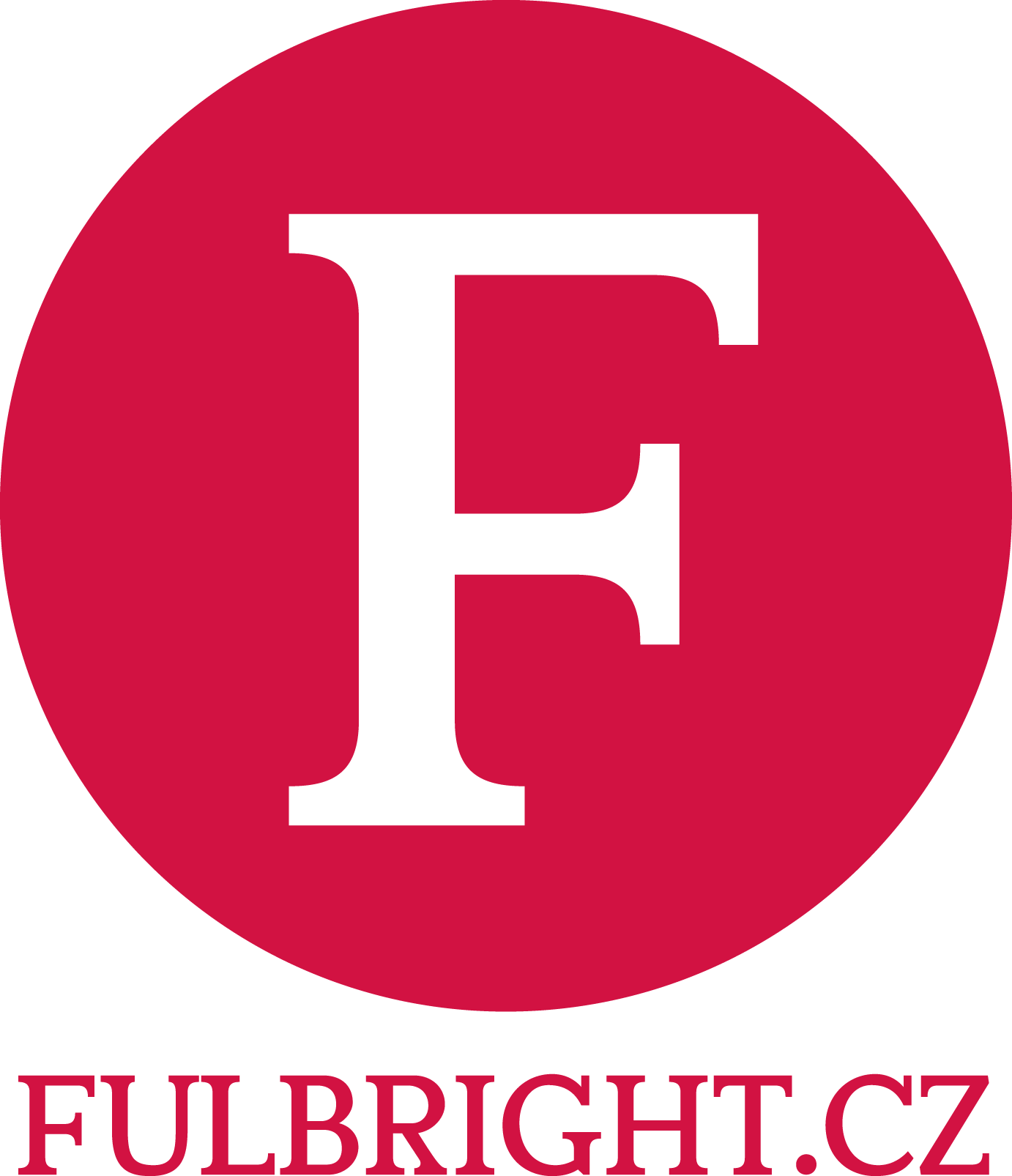 The Frank A. Belousek Distinguished Scholar Fellowship at the University of Nebraska 1. Name:      2. Current Academic or Professional AffiliationInstitution: 	     Department: 	     Position:      Title:	     3. Address at Place of Employment:     Telephone Number:        	Fax Number:       E-mail Address:      4. Home Address:       Telephone Number:        	Fax Number:        E-mail Address:       5. Citizenship:        6. EducationUniversity or Institute, Field, Dates, Degree:     Highest Degree Earned:        	Date Awarded:       Major Field of Study:       		Specialization:      7. Professional Positions Held (including residencies and internships) University or Institution Field Dates Certification:       
8. Personal DataDate of Birth:       	 Sex:       Family members who will accompany you to Nebraska (Name and Date of Birth)Spouse:       	 Children:        9. Honors, Awards, Fellowships, Scholarships Received:       
10. Publications:  A complete listing of all publications must be included in your curriculum vitae, which must be translated into English. Use the standard format for bibliographic citation.11.  ReferencesThese colleagues should know your work, and at least one should be from outside your university.     Name	Title		Address1.       	     		     	2.       	     		     3.       	     		     12. Memberships in Professional and Scientific Associations:       
13. Previous International Activities or Travel:14. Dates for Which Fellowship Sought:  Date you expect to:Depart your home country:       Begin your grant:       Leave the United States:       	15. Plans after Completion of the Fellowship:       I certify that the information given in this application is complete and accurate to the best of my knowledge. I understand that final approval of my application is dependent upon my eligibility to receive the appropriate visa. I agree to return to the Czech Republic upon completion of the fellowship. Signature _______________________________ Date ______________________ Statement of Proposed ActivityName:       Project Title:       Applicant should organize his/her proposal to address the following points for lecturing:Background: When possible, place the project in academic or professional context by referring to the major work by you or others on a topic. Objectives: Define clearly the aims of the project. Explain what should be the major message of your teaching to the University of Nebraska.Methodology: Describe the project, explain the content of your courses and the approach and teaching methods you will follow. Give examples of resources you will use in your teaching. Significance: Explain the significance of the project for your own professional development, and your home country.Evaluation and dissemination: Describe plans for assessment and dissemination of results both in your home country and elsewhere.Course curricula example: Give an example of a course curricula (either the one used in the past or a proposed course curricula).Bibliography: Provide the bibliography of major works related to your project.Detailed Project StatementDo not exceed five pages (3,500 words). Bibliography is not included within this limit. Number each subsequent page.The Frank A. Belousek Distinguished Scholar Fellowship at the University of NebraskaReference ReportApplicant should complete Parts I and then give this form to the referee.PART IPeriod of Award (Months) 	     PROJECT SUMMARY(Detailed project statement should be given to the referee before Part II is completed.)PART IIReferee should type and return immediately to the Fulbright Commission at the address below. The reference must be written in English. Applications cannot be reviewed without reference reports. This form must be received by the deadline indicated below.How long and in what capacity have you known the applicant?Please discuss the applicant’s qualifications and the merits of the proposal by commenting on theapplicant’s credentials, potentials, and record of academic or professional accomplishment;significance of proposal to the field;importance of project to home country; andrelevance of applicant’s previous lecturing, research and training to proposed project.Please address the applicant’s cross-cultural adaptability and flexibility.		Date						  Signature of EvaluatorDO NOT RETURN TO APPLICANT!  RETURN COMPLETED REPORT TOJ. W. Fulbright CommissionKarmelitská 17118 00 Praha 1 or email scanned copy to: rambouskova@fulbright.czNO LATER THAN: 	June 30, 2014The Frank A. Belousek Distinguished Scholar Fellowship at the University of Nebraska Reference ReportApplicant should complete Parts I and then give this form to the referee.PART IPeriod of Award (Months) 	     PROJECT SUMMARY(Detailed project statement should be given to the referee before Part II is completed.)PART IIReferee should type and return immediately to the Fulbright Commission at the address below. The reference must be written in English. Applications cannot be reviewed without reference reports. This form must be received by the deadline indicated below.1.  How long and in what capacity have you known the applicant?2.  Please discuss the applicant’s qualifications and the merits of the proposal by commenting on theapplicant’s credentials, potentials, and record of academic or professional accomplishment;significance of proposal to the field;importance of project to home country; andrelevance of applicant’s previous lecturing, research and training to proposed project. Please address the applicant’s cross-cultural adaptability and flexibility.		Date						  Signature of EvaluatorDO NOT RETURN TO APPLICANT!  RETURN COMPLETED REPORT TOJ. W. Fulbright CommissionKarmelitská 17118 00 Praha 1 or email scanned copy to: rambouskova @fulbright.czNO LATER THAN: 	June 30, 2014The Frank A. Belousek Distinguished Scholar Fellowship at the University of NebraskaReference ReportApplicant should complete Parts I and then give this form to the referee.PART IPeriod of Award (Months) 	     PROJECT SUMMARY(Detailed project statement should be given to the referee before Part II is completed.)PART IIReferee should type and return immediately to the Fulbright Commission at the address below. The reference must be written in English. Applications cannot be reviewed without reference reports. This form must be received by the deadline indicated below.1.  How long and in what capacity have you known the applicant?2.  Please discuss the applicant’s qualifications and the merits of the proposal by commenting on theapplicant’s credentials, potentials, and record of academic or professional accomplishment;significance of proposal to the field;importance of project to home country; andrelevance of applicant’s previous lecturing, research and training to proposed project.3.  Please address the applicant’s cross-cultural adaptability and flexibility.		Date						  Signature of EvaluatorDO NOT RETURN TO APPLICANT!  RETURN COMPLETED REPORT TOJ. W. Fulbright CommissionKarmelitská 17118 00 Praha 1 or email scanned copy to: rambouskova @fulbright.czNO LATER THAN: 	June 30, 2014Name of ApplicantName of EvaluatorPositionPositionDepartmentDepartmentInstitutionInstitutionCity/CountryCity/CountryName of ApplicantName of EvaluatorPositionPositionDepartmentDepartmentInstitutionInstitutionCity/CountryCity/CountryName of ApplicantName of EvaluatorPositionPositionDepartmentDepartmentInstitutionInstitutionCity/CountryCity/Country